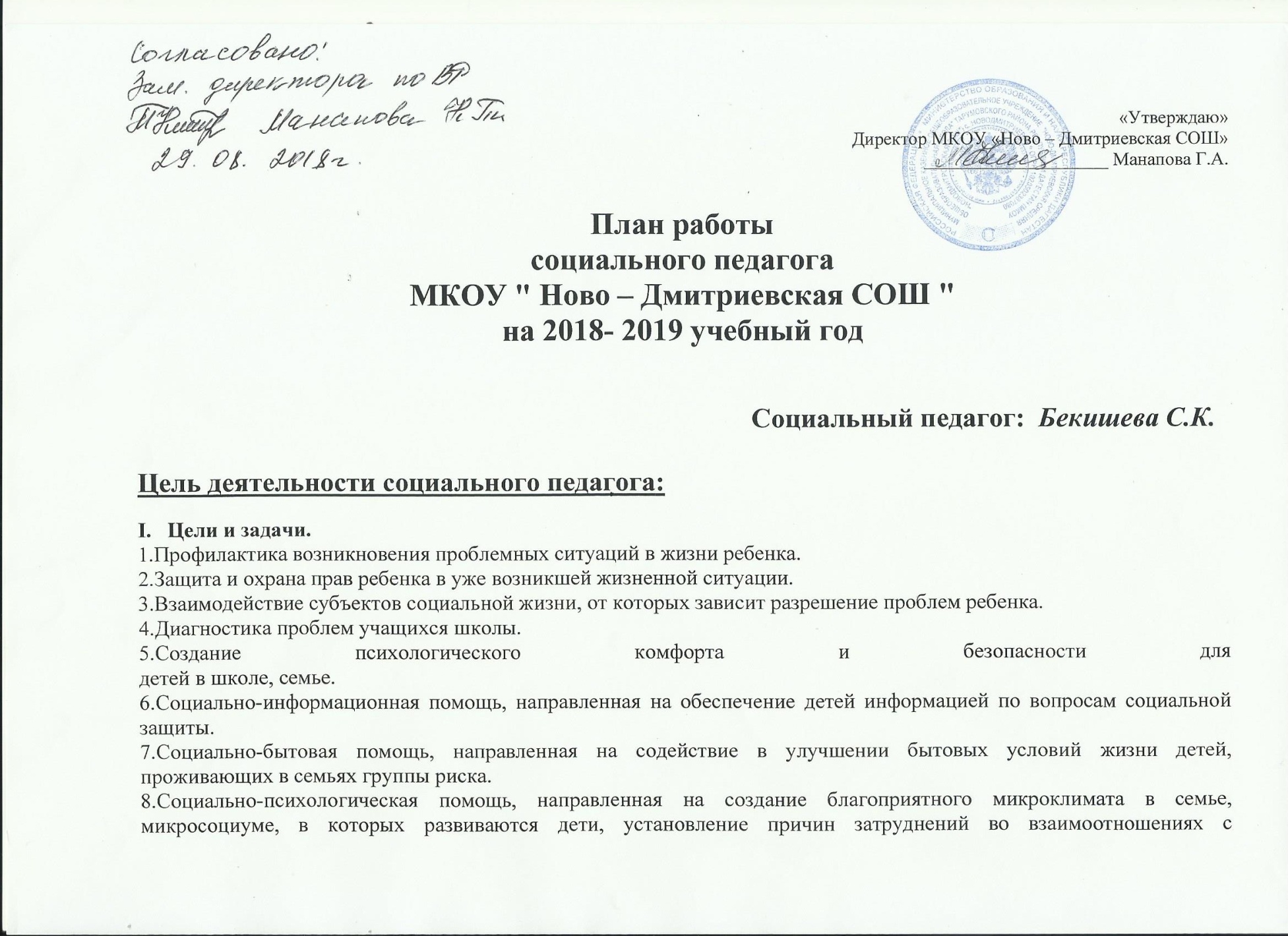 окружающими и личном самоопределении. Предупреждение конфликтных ситуаций, порождающих детскую жестокость.9. Воспитание уважение  к закону,  нормам  коллективной жизни.10.        Формирование общечеловеческих норм гуманистической морали, культуры общения.II.        ФункцииДиагностическая.Посредническая.Коррекционно-реабилитационная.Охранно-защитная.Предупредительно-профилактическая.Просветительская.Направления работы.1. Социально-педагогическое исследование с целью выявления социальных и личностных проблем детей всех возрастов:- проведение социальной паспортизации классов, учебного учреждения; - изучение и анализ культурно-бытовых отношений в семьях учащихся; - изучение и анализ морально-психологического фона учебного учреждения с целью выявления его воздействия на личность ученика и разработка мер по его оптимизации; - определение центров социально-культурного влияния на учащихся в школе с целью изучения их воспитательного потенциала и организации взаимодействия; аналитико-диагностическое -социально педагогическая диагностика  с целью выявления социальных и  личностных проблем ребенка: изучение личности ребенка, его индивидуальные особенности, школьную документацию, медицинскую карту, жилищно-бытовые условия, особенности развития и воспитания ребенка, семейных отношений, образовательный уровень семьи, воспитательные ресурсы, анализировать, систематизировать полученную информацию для постановки социального диагноза и координации работы по различным направлениям деятельности. Проводить мониторинг социальной ситуации развития ребенка.2. Социально- правовоеСоциально- педагогическая защита прав ребенка – выявлять и поддерживать учащихся нуждающихся в социально- педагогической поддержке;- выявление и поддержка учащихся, нуждающихся в социальной защите (дети-инвалиды, одаренные дети), опеке, попечительстве; защита прав и интересов учащихся (обращение особого внимания на оказавшихся в трудной жизненной ситуации) в различных инстанциях (педсовет, Совет по профилактике правонарушений и преступлений, Комиссия по делам несовершеннолетних, суд, прокуратура и т. д.); - защита и индивидуальная работа с учащимися, подвергающимися насилию и агрессии со стороны взрослых и т. п.3. Обеспечение социально-педагогической поддержки семье в формировании личности учащегося:- раннее выявление неблагополучных семей; - создание банка данных по неполным семьям, семьям, имеющим детей с особенностями психофизического развития, опекунским семьям, семьям с приемными детьми и т. д.; — пропаганда здорового образа жизни в семье как необходимого условия успешной социализации детей и подростков; - психолого-педагогическое просвещение с целью создания оптимальных условий для взаимопонимания в семье; - духовно-ценностное просвещение; - содействие включению родителей в учебно-воспитательный процесс.4. Консультативное:социально-педагогическое консультирование учащихся, оказавшихся в сложной жизненной ситуации, их профессиональном самоопределении, пред профильной подготовке, консультирование родителей, педагогов, классных руководителей, по решению социально- педагогических проблем ребенка.5. Профилактическое: -социально- педагогическая профилактика и коррекция – способствовать своевременному  выявлению и  предупреждению фактов отклоняющегося  поведения учащихся, формированию потребностей в ведении учащимся здорового образа жизни, провожу профилактическую работу с учащимися, состоящими на учете в школе, отделе по делам несовершеннолетних при городском отделе полиции, повышать уровень правовой культуры учащихся и родителей,  организация превентивно-профилактической работы с учащимися «группы риска», способствование пропаганде здорового образа жизни,  повышение уровня правовой грамотности учащихся и их родителей с целью профилактики девиантного поведения, организация реабилитации детей испытывающих различные затруднения в системе разнообразных отношений, которые вызывают дезадаптацию (болезнь, инвалидность, стресс и пр.)6. Содействие созданию педагогически ориентированной среды для оптимального развития личности ребенка:- сосредоточение внимания администрации учебного учреждения на проблемах и потребностях учащихся, учителей, родителей при планировании и организации учебно-воспитательного процесса, социально-педагогической деятельности; - развитие взаимопонимания и взаимодействия между учителями, учащимися и родителями.7. Методическое:  - организационно- методическая деятельность - проводить анализ своей  социально- педагогической деятельности, с целью повышения  педагогического мастерства, участвовать в работе педагогических   советов школы, школьном  факультете повышения квалификации, методических объединениях классных руководителей, по социально- педагогическим проблемам,  участвовать в городских методических объединениях социальных    педагогов, изучать новинки методической литературы по социальной педагогике,  достижения науки и практики, проводить социально- педагогические исследования. Основными чертами современного человека является готовность и умение непрерывно учиться; способность к логическому, аналитическому, критическому и конструктивному мышлению; способность к ответственным решениям; умение общаться и сотрудничать, точность и продуктивность; толерантность и ответственность, физическая и психическая выдержка - эти качества, возможно, развивать, реализуя компетентностный подход. Моя социально-педагогическая деятельность  позволяет осуществлять  компетентностный подход.  Такой подход  помогает учащемуся  реализовать интегральное качество личности, характеризующее способность решать проблемы и типичные задачи, возникающие в реальных жизненных ситуациях, с использованием знаний, учебного и жизненного опыта, ценностей и наклонностей. При этом умения носят  интегративный характер и  формируются в рамках изучения всех школьных курсов и предметов, но образуются в ситуации активного использования  их в учебных или жизненных ситуациях. Задача  социального педагога состоит во включении ученика в  реализацию социально - значимой деятельности,  поддержка в ребенке стремления к самостоятельности, самопознанию, самоанализу и самооценке.     Объекты деятельности.      Классный руководитель, учитель – предметник;      Родители;      Трудные дети (состоящие на разных видах учёта).Недельная циклограмма работы социального педагога.          Понедельник1. Планирование работы за неделю.Участие в работе совещаний при директоре.Посещение уроков. Кружков.ВторникИндивидуальная работа с учащимися 1-5 классов (часы общения, консультации, посещение уроков).Посещение учащихся на дому.СредаРабота  с документацией (акты обследования, справки, представления).ЧетвергИндивидуальная работа с учащимися 6-11 классов.Посещение на дому детей, в отношении которых учреждена опека.Посещение уроков, кружков.ПятницаРабота с классными руководителями     (диагностика, консультации, тренинги).2. Работа с родителями (консультации, встречи, индивидуальные беседы)СубботаРабота  с документацией (акты обследования, справки, представления).Направление деятельностиМероприятиеСрокиС кемпроводитсяработа1. Диагностико-коррекционная работа1. Выявление учащихся с различными формами социальной дезадаптации.2. Посещение семей, выявленных учащихся, с целью изучения жилищно-бытовых условий и психологического климата в семье.3.Направление на психолого-педагогическую диагностику с целью разработки программы коррекционной работы.4. Учет динамики успеваемости социально-дезадаптированных обучающихся5. Индивидуальные встречи с родителямисентябрьсентябрьоктябрьв теч. годав теч. годав теч. года1-11 классыСовместно с кл.  руководителями.Совместно с кл. руководителями с разрешения родителей.Совместно с кл.руководителями, учителями - предметниками.2. Социальная работа1. Сбор информации о многодетных и социально незащищенных семьях и о детях в них.2. Организация льготного питания для детей из многодетных и социально незащищенных семей.3.Организация и проведение индивидуальных консультаций для родителей  по социальным, медицинским и юридическим вопросам.5.Сбор документов на получение материальной помощи через органы социальной защиты детям из многодетных и малообеспеченных семей.сентябрьсентябрьв течение годав течение годав течение годаежемесячноСовместно с кл. руководителями и администрацией округаСовместно с администрацией школыСовместно с педиатром районной больницы.с привлечением специалистов.Совместно с родителямиСовместно с родителями3. Социальная работа с детьми, находящимися под опекой.1. Сбор информации о детях, находящихся под опекой.2.Составление контрольных актов обследования жилищно-бытовых условий проживания несовершеннолетних3. Индивидуальные консультации опекунов, испытывающих трудности в воспитании детей.4. Организация льготного питания, получение льготных путевок, помощь в трудоустройстве.сентябрьежемесячнов течениегодав течение годасовместно с администрацией округа.совместно с классными руководителямисовместно с администрацией школы 4. Профилактическая работа1. Изучение занятости учащихся во внеурочное время, привлечение их в кружки и секции.2.Диагностика отношений детей к вредным привычкам и наркомании.3. Разработать цикл бесед по правовому воспитанию4. Систематически проводить беседы на темы из цикла «Осторожно, криминальная опасность!»5. Ежедневно контролировать посещаемость уроков, выяснять причины пропусков.6.Принимать участие в разработке и проведении досуговых мероприятий.7.Поводить работу со школьной организацией самоуправления8.Агитбригада «Скажем наркотикам «Нет!»   9.Лекция «Вредные привычки и их влияние на организм» Как найти выход?10.Родительское собрание «Дети вне школы»11.Встречи с участковым инспектором, инспектором ПДН12.Беседы с обучающимися 7-11 классов «Административная и уголовная ответственность несовершеннолетних»13. Тематические классные часы по проблемам преступности, пьянства, наркомании14.Беседы с обучающимися «Агрессивные формы поведения. Виды. Ответственность»18. Интеллектуальная игра «Знатоки права»19.Встреча с инспектором ДПС «Велосипед, мопед, скутер – участники дорожного движения»сентябрьоктябрьоктябрь1 раз в месяцежедневнов течениегодав течениегодаянварьноябрьфевральсентябрьпоследняя суббота месяцав течение года1 раз в месяцпо графику классных часовноябрь-декабрьдекабрьдекабрьапрельСовместно с классными руководителями, руководителями кружковСовместно с зам. директора по                  ВРСовместно с советом старшеклассников, участковым инспекторомсовместно с классными руководителямиСовместно с зам. директора по ВРСовместно с зам. директора по ВРСоц. педагогСовместно с зам. директора по ВРС привлечением участкового инспектора, родителей.Совместно с Центром занятостиКл.руководители, соц. педагогСовместно с классными руководителямиСовместно с       кл. руководителямиСовместно с классными руководителями,Инспектор ДПС5.Профориентационнаяработа1.Диагностика обучающихся 9-11 классов «Профессиональное самоопределение»2. Проводить индивидуальные консультации по профориентации3.Провести конкурс рисунков на тему «Все работы хороши…»4..Провести конференцию «Современный рынок труда» с обучающимися 9-11 классовоктябрь-апрельв течение годамартапрельСовместно с классными руководителямиСовместно с классными руководителямиСовместно с классными руководителямиСовместно с классными руководителями6. Работа с педагогически коллективом1. Принимать участие в педагогических советах и совещаниях2. Оформление социальных паспортов классов.3. Отчет о проделанной работе.4. Принять участие в организации и проведении психолого-педагогического лектория для классных руководителей.в течение годасентябрьдекабрь - май1 раз в четвертьСовместно с класснымируководителямисоц.педагог, кл.руководители7. Работа с родителями1. Знакомство с родителями вновь прибывших детей.2. Принимать участие в заседаниях  Совета по профилактике правонарушений.3. Принимать участие в родительских собрания.4.Посещение на дому неблагополучных семей, семей, в которых дети из «группы риска»5. Родительский лекторий «Дети и наркотики»по мере пребывания1 раз в месяц      4 раза в годпо мере необходимостифевральСовместно с кл. руководителямиСовместно с кл. руководителями8. Работа с инвалидами1. Выявление детей инвалидов среди вновь прибывших.2.Вести индивидуальную работу с детьми и их родителями по оказанию социальной помощи.3. Контролировать соблюдение щадящего режима обучения, сдачи экзаменов.4. Обеспечение социальной помощи:-путевки на лечение и отдых;- помощь в оформлении льгот;- помощь в выборе профессии и учебного заведения, оформление документов.5. Посещение на дому семей, в которых проживают дети-инвалиды, с целью ознакомления с жилищно-бытовыми условиями жизни и психологическим климатом семьисентябрьПостоянно       Постоянно       Постоянно      2 раза в годСовместно с медработникамиСовместно с зам. директора по УВРСовместно со службой социального обеспечения населенияСовместно с классными руководителями